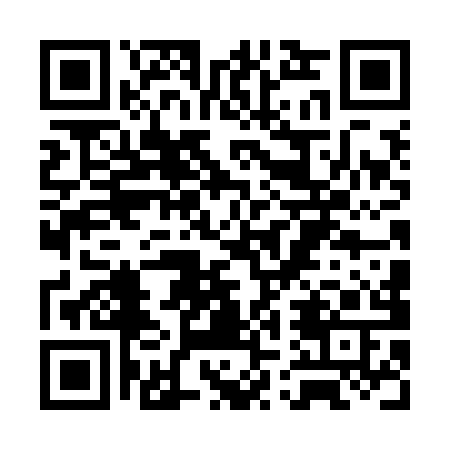 Prayer times for Murwillumbah, AustraliaWed 1 May 2024 - Fri 31 May 2024High Latitude Method: NonePrayer Calculation Method: Muslim World LeagueAsar Calculation Method: ShafiPrayer times provided by https://www.salahtimes.comDateDayFajrSunriseDhuhrAsrMaghribIsha1Wed4:536:1311:442:515:146:292Thu4:546:1411:432:505:136:283Fri4:546:1411:432:505:126:284Sat4:556:1511:432:495:116:275Sun4:556:1511:432:495:116:266Mon4:566:1611:432:485:106:267Tue4:566:1711:432:475:096:258Wed4:576:1711:432:475:086:259Thu4:576:1811:432:465:086:2410Fri4:576:1811:432:465:076:2311Sat4:586:1911:432:455:066:2312Sun4:586:2011:432:455:066:2213Mon4:596:2011:432:445:056:2214Tue4:596:2111:432:445:056:2115Wed5:006:2111:432:445:046:2116Thu5:006:2211:432:435:046:2117Fri5:016:2211:432:435:036:2018Sat5:016:2311:432:425:036:2019Sun5:026:2411:432:425:026:1920Mon5:026:2411:432:425:026:1921Tue5:036:2511:432:415:016:1922Wed5:036:2511:432:415:016:1823Thu5:036:2611:432:415:006:1824Fri5:046:2611:432:405:006:1825Sat5:046:2711:432:405:006:1826Sun5:056:2811:442:404:596:1727Mon5:056:2811:442:404:596:1728Tue5:066:2911:442:394:596:1729Wed5:066:2911:442:394:596:1730Thu5:076:3011:442:394:586:1731Fri5:076:3011:442:394:586:17